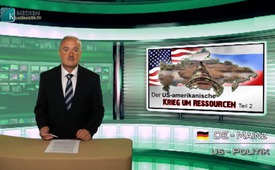 De Amerikaanse oorlog om de grondstoffen – deel 2 Rusland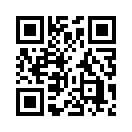 Geachte kijkers, goede avond. Deel 1 in onze serie “de Amerikaanse oorlog om de resources” stelt een document voor met de titel “Doctrine van de irreguliere oorlog van de Amerikaanse marine”. Het document geeft inzicht in een wereldkaart met een zogenaamde “boog van de instabiliteit”. Deze bepaalt die landen, die 1. de grootste strategische reserves bezitten van de wereld en 2. waarvan Washington de rijke resources wil bemachtigen en controleren. De genoemde “doctrine van de irreguliere oorlog van de Amerikaanse marine” is echter zeker niet het enige document dat de Amerikaanse oorlog om de wereldwijde resources bevestigt.Geachte kijkers, goede avond. Deel 1 in onze serie “de Amerikaanse oorlog om de resources” stelt een document voor met de titel “Doctrine van de irreguliere oorlog van de Amerikaanse marine”. Het document geeft inzicht in een wereldkaart met een zogenaamde “boog van de instabiliteit”. Deze bepaalt die landen, die 1. de grootste strategische reserves bezitten van de wereld en 2. waarvan Washington de rijke resources wil bemachtigen en controleren. De genoemde “doctrine van de irreguliere oorlog van de Amerikaanse marine” is echter zeker niet het enige document dat de Amerikaanse oorlog om de wereldwijde resources bevestigt. Ook het zogenaamde “project voor de nieuwe Amerikaanse eeuw” kort PNAC genoemd – een neoconservatieve Amerikaanse denkfabriek – noemt de Amerikaanse doelen, die kenbaar gemaakt zijn. Eén daarvan is het verkrijgen van de volkomen controle over de energiestromen op de globe, speciaal over de aardolie. Want zoals de Amerikaanse politicoloog en vroegere politicus Henry Kissinger ooit zei: “wie de olie controleert, die controleert het land.” 
Dat dit doel van de Amerikaanse controle over de globale energiestromen niet alleen betrekking heeft op de genoemde “boog van de instabiliteit” wordt duidelijk met het voorbeeld van Rusland. Ook hier vindt een verbitterde strijd plaats om de resources, zoals in het volgende wordt toegelicht:
-  Na het verval van de Sovjet-Unie in het jaar 1991 scheen de gelegenheid gunstig te zijn, om aan de Russische resources te kunnen komen. Dit gebeurde doordat de eerste Russische president Boris Jeltsin (van 1991-1999), de privatisering en de uitverkoop van staats-ondernemingen – van de aluminiumindustrie, via olie-, gas-, tot aan de steenkolenwinning enz.- versnelde. Deze staatsbedrijven werden opgekocht door de rijke Russische oligarchen voor spotprijzen – die weer samenwerkten met de westerse financiële en economische krachten. Zo was het onder Jeltsin voor westerse firma’s mogelijk Russisch olie en gas te delven en via westerse pipelines te transporteren naar Europa. 
-  Nadat nu Vladimir Poetin in het jaar 2000 werd verkozen tot president, heeft hij deze zogenaamde “privatisering” onder Jeltsin ongedaan gemaakt en de energie-industrie weer genationaliseerd. Dit wordt er ook als hoofdreden voor aangegeven, waarom Poetin onophoudelijk wordt belasterd en waarom er met alle middelen wordt geprobeerd een regeringsomwenteling uit te lokken in Rusland.
-  Maar Rusland laat zich niet zo gemakkelijk kleinkrijgen in deze krachtmeting om de Russische energiestromen. Nadat de Russische staat het olieconcern “Yukos” – die door de oligarch Michail Chodorkovski werd opgekocht en geprivatiseerd – in het jaar 2006 weer had teruggebracht in staatsbezit, zou Rusland een schadevergoeding moeten betalen aan de toenmalige bezitters. Zo besliste een oordeel van het Internationale Hof van Arbitrage in den Haag. Midden juli 2015 besliste echter het Russische Constitutionele Hof dat de betalingen van de schadevergoeding niet moest worden verricht. Russisch recht staat boven internationaal recht, argumenteerde het gerechtshof. 

Ook wat het Russische aardgas betreft, woedt er een heftig gevecht om de afzetmarkt. Zo maakte Washington nooit een geheim van de bedoeling om de Russische aardgasonderneming Gazprom de Europese afzetmarkt af te nemen. Dit gebeurt door politieke druk op zijn afnemers, zoals bv. Oekraïne of Bulgarije. Zo mislukte het gasproject “South Stream”, omdat Bulgarije onder druk van de USA zich ertegen verzette. “South Stream” moest Russisch gas – in plaats van de weg door Oekraïne – naar Europa transporteren.
Daarop kondigde de Russische president Vladimir Poetin een Grieks-Macedonische omleiding aan als oplossing – het zogenaamde “Turkish-Stream-Projekt”. De pipeline zou over de bodem van de Zwarte Zee van Rusland in Turkije en verder naar Griekenland moeten worden verlegd. Vandaar moet via een verdeelcentrum het gas naar Macedonië, Servië en Hongarije gaan. 
Het Witte Huis probeert nu evenwel die landen te beïnvloeden, die nauw coöpereren met Gazprom – om het “Turkish-Stream-Projekt” te verhinderen. Zo deelde de Griekse minister voor structurele hervorming (Panagiotis Lafazanis) begin mei 2015 mee, dat de gevolmachtigde voor energie van het VS-ministerie van buitenlandse zaken (Amos Hochstein) bij een bijeenkomst direct heeft gezegd : “ de Amerikanen laten zich het “Turkish-Stream-Projekt” niet welgevallen”. Zo is de Grieken ook een alternatief aangeboden, als zij zich zouden terugtrekken uit het “Turkish-Stream-Projekt”. Zij zouden dan betere kansen hebben de crisis te overwinnen en westerse investeerders te vinden. Maar voorlopig mislukte Washington in zijn poging de nieuwe Griekse regering onder druk te zetten, wat onmiddellijk gevolgen had: president Barack Obama trok zijn gezant terug uit Athene vanwege inefficiënt werk. 

Tot zover dames en heren, ons bericht, hoe de Amerikaanse regering met alle middelen probeert ook in Europa controle te krijgen over de energiestromen. Rusland moet worden verdrongen van de Europese markt en hiermee economisch verzwakt. Het gevecht om de resources van Rusland gaat door. Er moet worden afgewacht, hoe ver de VS-regering deze keer gaat om een regimewisseling te bewerken in Rusland. Zoals werd bericht in meerdere uitzendingen duidt veel op een militair conflict met Rusland. Deel 3 – waar het gaat om de vraag hoe het ook in de Griekenland crisis gaat om een oorlog om de resources – volgt weldra. Ik verheug mij, u weer te mogen begroeten op Klagemauer.tv. Goede avond.door Daniel D.Bronnen:https://amerika21.de/analyse/27511/irregulaere-kriege
https://de.wikipedia.org/wiki/Project_for_the_New_American_Century
http://friedensblick.de/11452/putin-ein-ehemaliger-freund-des-westens-wird-boese/
https://de.wikipedia.org/wiki/Yukos
https://www.youtube.com/watch?v=tokF2iXdanU
http://alles-schallundrauch.blogspot.ch/2014/12/south-stream-absage-schockt-die-eu.html
http://de.sputniknews.com/politik/20150513/302305115.html
http://derstandard.at/2000015820857/Russlands-Plan-B-Gaslieferungen-ueber-Mazedonien
SRF1 – 8 Uhr Nachrichten vom 15.07.2015Dit zou u ook kunnen interesseren:---Kla.TV – Het andere nieuws ... vrij – onafhankelijk – ongecensureerd ...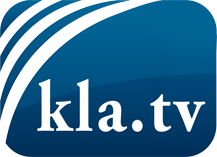 wat de media niet zouden moeten verzwijgen ...zelden gehoord van het volk, voor het volk ...nieuwsupdate elke 3 dagen vanaf 19:45 uur op www.kla.tv/nlHet is de moeite waard om het bij te houden!Gratis abonnement nieuwsbrief 2-wekelijks per E-Mail
verkrijgt u op: www.kla.tv/abo-nlKennisgeving:Tegenstemmen worden helaas steeds weer gecensureerd en onderdrukt. Zolang wij niet volgens de belangen en ideologieën van de kartelmedia journalistiek bedrijven, moeten wij er elk moment op bedacht zijn, dat er voorwendselen zullen worden gezocht om Kla.TV te blokkeren of te benadelen.Verbindt u daarom vandaag nog internetonafhankelijk met het netwerk!
Klickt u hier: www.kla.tv/vernetzung&lang=nlLicence:    Creative Commons-Licentie met naamgeving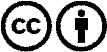 Verspreiding en herbewerking is met naamgeving gewenst! Het materiaal mag echter niet uit de context gehaald gepresenteerd worden.
Met openbaar geld (GEZ, ...) gefinancierde instituties is het gebruik hiervan zonder overleg verboden.Schendingen kunnen strafrechtelijk vervolgd worden.